О внесении изменений в постановление администрации Соль-Илецкого городского округа от 29.11.2019 № 2489-п «Об утверждении муниципальной программы «Экономическое развитие Соль-Илецкого городского округа»В соответствии со статьей 179 Бюджетного кодекса Российской Федерации, постановлением администрации Соль-Илецкого городского округа от 26.01.2016 № 56-п «Об утверждении порядка разработки, реализации и оценки эффективности муниципальных программ муниципального образования Соль-Илецкий городской округ», постановлением администрации Соль-Илецкого городского округа от 16.09.2019 № 1922-п «Об утверждении перечня муниципальных программ муниципального образования Соль-Илецкий городской округ», постановляю:1. Внести изменения в постановление администрации Соль-Илецкого городского округа, (далее – постановление) от 29.11.2019 № 2489-п «Об утверждении муниципальной программы «Экономическое развитие Соль-Илецкого городского округа» (далее – муниципальная программа), в приложение к постановлению:1.1. Паспорт муниципальной программы дополнить разделом «Приоритетные проекты (программы), региональные проекты, реализуемые в рамках Программы» со следующим содержанием: «Национальный проект «Малое и среднее предпринимательство и поддержка индивидуальной предпринимательской инициативы», региональные проекты Оренбургской области:- «Создание благоприятных условий для осуществления деятельности самозанятыми гражданами»;- «Создание условий для легкого старта и комфортного ведения бизнеса»;- «Акселерация субъектов малого и среднего предпринимательства».1.2. Приложение 1 к муниципальной программе «Сведения о показателях (индикаторах) Программы, подпрограмм Программы и их значениях», изложить в новой редакции:Сведения о показателях (индикаторах) Программы, подпрограмм Программы и их значениях1.3. В приложение 2 к муниципальной программе «Перечень ведомственных целевых программ и основных мероприятий Программы», подпрограмму 2 «Развитие малого и среднего предпринимательства в Соль-Илецком городском округе» изложить в новой редакции:1.4. Изложить в новой редакции раздел «Объем бюджетных ассигнований программы» паспорта муниципальной программы, «Общий объем финансирования программы составляет 49885,0 тыс. рублей, в том числе по годам реализации: 2020 год – 10324,9 тыс. рублей (в том числе: областной бюджет - 489,8 тыс. руб., из них субвенции областного бюджета – 259,8 тыс. руб., бюджет городского округа – 9835,1 тыс. руб.); 2021 год – 10630,5 тыс. рублей (в том числе: областной бюджет - 480,5 тыс. руб., из них субвенции областного бюджета – 210,5 тыс. руб., бюджет городского округа – 10150,0 тыс. руб.); 2022 год – 10565,0 тыс. рублей (в том числе: областной бюджет - 489,6 тыс. руб., из них субвенции областного бюджета – 219,6 тыс. руб., бюджет городского округа – 10075,4 тыс. руб.); 2023 год – 9182,3 тыс. рублей (в том числе: областной бюджет - 496,3 тыс. руб., из них субвенции областного бюджета – 226,3 тыс. руб., бюджет городского округа – 8686,0 тыс. руб.); 2024 год – 9182,3 тыс. рублей (в том числе: областной бюджет - 496,3 тыс. руб., из них субвенции областного бюджета – 226,3 тыс. руб., бюджет городского округа – 8686,0 тыс. руб.)».1.5. Приложение № 3 к муниципальной программе изложить в новой редакции, согласно приложению к настоящему постановлению.1.6. В приложение № 4 к муниципальной программе, раздел «Объемы бюджетных ассигнований подпрограммы» паспорта подпрограммы 1 «Повышение эффективности муниципального управления социально-экономическим развитием Соль-Илецкого городского округа» изложить в новой редакции:- «Общий объем финансирования по подпрограмме составляет 47955,1 тыс. руб., в том числе по годам реализации: 2020 год – 9764,0 тыс. руб.; 2021 год – 10273,7 тыс. руб.; 2022 год – 10181,2 тыс. руб.; 2023 год – 8868,1 тыс. руб.; 2024 год – 8868,1 тыс. руб.».1.7. В приложение № 5 к муниципальной программе:1.7.1. Паспорт подпрограммы 2 «Развитие малого и среднего предпринимательства» дополнить разделом «Приоритетные проекты (программы), региональные проекты, реализуемые в рамках Программы» со следующим содержанием: «Национальный проект «Малое и среднее предпринимательство и поддержка индивидуальной предпринимательской инициативы», региональные проекты Оренбургской области:- «Создание благоприятных условий для осуществления деятельности самозанятыми гражданами»;- «Создание условий для легкого старта и комфортного ведения бизнеса»;- «Акселерация субъектов малого и среднего предпринимательства».1.7.2. Раздел 4 «Перечень ведомственных целевых программ и основных мероприятий Подпрограммы» подпрограммы «Развитие малого и среднего предпринимательства» изложить в новой редакции:- «Реализация ведомственных целевых программ в рамках реализации Подпрограммы не предусмотрена.В рамках подпрограммы реализуются региональные проекты и основные мероприятия.Региональный проект «Создание условий для легкого старта и комфортного ведения бизнеса»:Региональный проект направлен на расширение доступа субъектов МСП к финансовым ресурсам путем предоставления им микрозаймов, расширения предложения микрофинансовых ресурсов и доступа к финансовым ресурсам кредитных учреждений.Региональный проект «Акселерация субъектов малого и среднего предпринимательства». Региональный проект направлен на:- организацию оказания комплекса услуг, сервисов и мер поддержки субъектам МСП, в том числе финансовых (кредитных, гарантийных, лизинговых) услуг, консультационной и образовательной поддержки, поддержки по созданию и модернизации производств, социального предпринимательства, женского предпринимательства, а также услуг акционерного общества «Корпорация «МСП» и акционерного общества «Российский экспортный центр».Региональный проект «Создание благоприятных условий для осуществления деятельности самозанятыми гражданами».Региональный проект направлен на:- популяризацию идеи предпринимательства у самозанятых, системное вовлечение населения в предпринимательскую деятельность, информирование о потенциальных возможностях развития.Перечень основных мероприятий Подпрограммы представлен в приложении № 2 к Программе».1.7.3. В раздел паспорта «Объемы бюджетных ассигнований подпрограммы» подпрограммы 2 «Развитие малого и среднего предпринимательства» внести изменения по объемам финансирования, указать: «Общий объем финансирования подпрограммы составляет - 422,0 тыс. руб., в том числе, по годам реализации: 2020 год – 302,0 тыс. руб., 2021 год – 50,0 тыс. руб., 2022 год – 70,0 тыс. руб.».1.8. В приложение № 6 к муниципальной программе, раздел «Объемы бюджетных ассигнований подпрограммы» паспорта подпрограммы 3 «Развитие торговли в Соль-Илецком городском округе» изложить в новой редакции:«Общий объем финансирования подпрограммы составляет 1507,9 тыс. руб., в том числе, по годам реализации: 2020 год – 258,9 тыс. руб., в том числе: (областной бюджет – 233,3 тыс. руб., бюджет городского округа – 25,6 тыс. руб.), 2021 год – 306,8 тыс. руб., в том числе: (областной бюджет – 276,8 тыс. руб., бюджет городского округа – 30,0 тыс. руб.), 2022 год – 313,8 тыс. руб., в том числе: (областной бюджет – 283,8 тыс. руб., бюджет городского округа – 30,0 тыс. руб.), 2023 год – 314,2 тыс. руб., в том числе: (областной бюджет – 284,2 тыс. руб., бюджет городского округа – 30,0 тыс. руб.), 2024 год – 314,2 тыс. руб., в том числе: (областной бюджет – 284,2 тыс. руб., бюджет городского округа – 30,0 тыс. руб.)».1.9. Включить в муниципальную программу «План реализации муниципальной программы на 2022 год»:План реализации муниципальной программы на 2022 год2. Контроль за исполнением настоящего постановления возложить на и.о. заместителя главы администрации городского округа по экономике, бюджетным отношениям и инвестиционной политике Подковырову Ю.В.3. Постановление вступает в силу после его официального опубликования (обнародования).Глава муниципального образованияСоль-Илецкий городской округ                                              В.И. ДубровинРазослано: в дело, в прокуратуру, МКУ «Центр учета и отчетности МО Соль-Илецкий городской округ», финансовое управлениеПриложениек постановлению администрацииСоль-Илецкого городского округаот 27.12.2021 № 2832-пПриложение № 3к муниципальной программе"Экономическое развитиеСоль-Илецкого городского округа"Ресурсное обеспечение реализации муниципальной программы"Экономическое развитие Соль-Илецкого городского округа"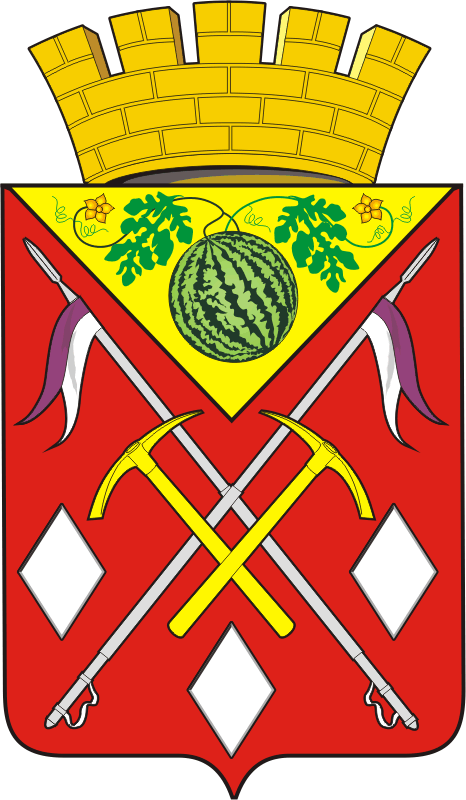 АДМИНИСТРАЦИЯМУНИЦИПАЛЬНОГООБРАЗОВАНИЯСОЛЬ-ИЛЕЦКИЙГОРОДСКОЙ ОКРУГОРЕНБУРГСКОЙ ОБЛАСТИПостановление27.12.2021 № 2832-п№п/пНаименование показателя (индикатора)Наименование показателя (индикатора)Характеристика показателя (индикатора)Единица измеренияЗначение показателя (индикатора)Значение показателя (индикатора)Значение показателя (индикатора)Значение показателя (индикатора)Значение показателя (индикатора)Значение показателя (индикатора)Значение показателя (индикатора)№п/пНаименование показателя (индикатора)Наименование показателя (индикатора)Характеристика показателя (индикатора)Единица измерения2018 год2019 год2020 год2021 год2022 год2023 год2024 год12234567891011Подпрограмма 1 «Повышение эффективности муниципального управления социально-экономическим развитием Соль-Илецкого городского округа»Подпрограмма 1 «Повышение эффективности муниципального управления социально-экономическим развитием Соль-Илецкого городского округа»Подпрограмма 1 «Повышение эффективности муниципального управления социально-экономическим развитием Соль-Илецкого городского округа»Подпрограмма 1 «Повышение эффективности муниципального управления социально-экономическим развитием Соль-Илецкого городского округа»Подпрограмма 1 «Повышение эффективности муниципального управления социально-экономическим развитием Соль-Илецкого городского округа»Подпрограмма 1 «Повышение эффективности муниципального управления социально-экономическим развитием Соль-Илецкого городского округа»Подпрограмма 1 «Повышение эффективности муниципального управления социально-экономическим развитием Соль-Илецкого городского округа»Подпрограмма 1 «Повышение эффективности муниципального управления социально-экономическим развитием Соль-Илецкого городского округа»Подпрограмма 1 «Повышение эффективности муниципального управления социально-экономическим развитием Соль-Илецкого городского округа»Подпрограмма 1 «Повышение эффективности муниципального управления социально-экономическим развитием Соль-Илецкого городского округа»Подпрограмма 1 «Повышение эффективности муниципального управления социально-экономическим развитием Соль-Илецкого городского округа»Подпрограмма 1 «Повышение эффективности муниципального управления социально-экономическим развитием Соль-Илецкого городского округа»Основное мероприятие 1«Организация предоставления государственных и муниципальных услуг в многофункциональных центрах предоставления государственных и муниципальных услуг»Основное мероприятие 1«Организация предоставления государственных и муниципальных услуг в многофункциональных центрах предоставления государственных и муниципальных услуг»Основное мероприятие 1«Организация предоставления государственных и муниципальных услуг в многофункциональных центрах предоставления государственных и муниципальных услуг»Основное мероприятие 1«Организация предоставления государственных и муниципальных услуг в многофункциональных центрах предоставления государственных и муниципальных услуг»Основное мероприятие 1«Организация предоставления государственных и муниципальных услуг в многофункциональных центрах предоставления государственных и муниципальных услуг»Основное мероприятие 1«Организация предоставления государственных и муниципальных услуг в многофункциональных центрах предоставления государственных и муниципальных услуг»Основное мероприятие 1«Организация предоставления государственных и муниципальных услуг в многофункциональных центрах предоставления государственных и муниципальных услуг»Основное мероприятие 1«Организация предоставления государственных и муниципальных услуг в многофункциональных центрах предоставления государственных и муниципальных услуг»Основное мероприятие 1«Организация предоставления государственных и муниципальных услуг в многофункциональных центрах предоставления государственных и муниципальных услуг»Основное мероприятие 1«Организация предоставления государственных и муниципальных услуг в многофункциональных центрах предоставления государственных и муниципальных услуг»Основное мероприятие 1«Организация предоставления государственных и муниципальных услуг в многофункциональных центрах предоставления государственных и муниципальных услуг»Основное мероприятие 1«Организация предоставления государственных и муниципальных услуг в многофункциональных центрах предоставления государственных и муниципальных услуг»1.1Количество предоставленных государственных и муниципальных услуг в МФЦКоличество предоставленных государственных и муниципальных услуг в МФЦМПединиц360004225044190468054680546805468051.2Количество окон организованных для приема заявлений в многофункциональных центрах предоставления государственных и муниципальных услуг (территориальных обособленных структурных подразделений)Количество окон организованных для приема заявлений в многофункциональных центрах предоставления государственных и муниципальных услуг (территориальных обособленных структурных подразделений)МПединиц282828282828281.3Доля граждан, имеющих доступ к получению государственных и муниципальных услуг по принципу «одного окна» по месту пребывания  в МФЦДоля граждан, имеющих доступ к получению государственных и муниципальных услуг по принципу «одного окна» по месту пребывания  в МФЦМПпроцентов99,097,097,097,097,097,097,01.4Среднее число обращений представителей бизнес-сообщества в МАУ «МФЦ» для получения одной государственной (муниципальной) услуги, связанной со сферой предпринимательской деятельностиСреднее число обращений представителей бизнес-сообщества в МАУ «МФЦ» для получения одной государственной (муниципальной) услуги, связанной со сферой предпринимательской деятельностиМПединиц22222221.5Среднее время ожидания в очереди при обращении заявителя в МАУ «МФЦ» для получения государственных (муниципальных) услугСреднее время ожидания в очереди при обращении заявителя в МАУ «МФЦ» для получения государственных (муниципальных) услугМПминут151515151515151.6Уровень удовлетворенности граждан качеством предоставления государственных и муниципальных услуг в МАУ «МФЦ»Уровень удовлетворенности граждан качеством предоставления государственных и муниципальных услуг в МАУ «МФЦ»МПпроцентов89,090,091,092,093,094,095,01.7Доля обращений за получением массовых социально значимых государственных и муниципальных услуг в электронном виде с использованием ЕПГУ, без необходимости личного посещения органов государственной власти, органов местного самоуправления и МФЦ, от общего количества таких услугДоля обращений за получением массовых социально значимых государственных и муниципальных услуг в электронном виде с использованием ЕПГУ, без необходимости личного посещения органов государственной власти, органов местного самоуправления и МФЦ, от общего количества таких услугОМпроцент---15,030,040,050,0Основное мероприятие 2 «Осуществление переданных государственных полномочий в сфере водоснабжения, водоотведения»Основное мероприятие 2 «Осуществление переданных государственных полномочий в сфере водоснабжения, водоотведения»Основное мероприятие 2 «Осуществление переданных государственных полномочий в сфере водоснабжения, водоотведения»Основное мероприятие 2 «Осуществление переданных государственных полномочий в сфере водоснабжения, водоотведения»Основное мероприятие 2 «Осуществление переданных государственных полномочий в сфере водоснабжения, водоотведения»Основное мероприятие 2 «Осуществление переданных государственных полномочий в сфере водоснабжения, водоотведения»Основное мероприятие 2 «Осуществление переданных государственных полномочий в сфере водоснабжения, водоотведения»Основное мероприятие 2 «Осуществление переданных государственных полномочий в сфере водоснабжения, водоотведения»Основное мероприятие 2 «Осуществление переданных государственных полномочий в сфере водоснабжения, водоотведения»Основное мероприятие 2 «Осуществление переданных государственных полномочий в сфере водоснабжения, водоотведения»Основное мероприятие 2 «Осуществление переданных государственных полномочий в сфере водоснабжения, водоотведения»Основное мероприятие 2 «Осуществление переданных государственных полномочий в сфере водоснабжения, водоотведения»1.8Количество утвержденных тарифов по водоснабжению, водоотведениюКоличество утвержденных тарифов по водоснабжению, водоотведениюОСединиц21212121212121Подпрограмма 2 «Развитие малого и среднего предпринимательства в Соль-Илецком городском округе»Подпрограмма 2 «Развитие малого и среднего предпринимательства в Соль-Илецком городском округе»Подпрограмма 2 «Развитие малого и среднего предпринимательства в Соль-Илецком городском округе»Подпрограмма 2 «Развитие малого и среднего предпринимательства в Соль-Илецком городском округе»Подпрограмма 2 «Развитие малого и среднего предпринимательства в Соль-Илецком городском округе»Подпрограмма 2 «Развитие малого и среднего предпринимательства в Соль-Илецком городском округе»Подпрограмма 2 «Развитие малого и среднего предпринимательства в Соль-Илецком городском округе»Подпрограмма 2 «Развитие малого и среднего предпринимательства в Соль-Илецком городском округе»Подпрограмма 2 «Развитие малого и среднего предпринимательства в Соль-Илецком городском округе»Подпрограмма 2 «Развитие малого и среднего предпринимательства в Соль-Илецком городском округе»Подпрограмма 2 «Развитие малого и среднего предпринимательства в Соль-Илецком городском округе»Подпрограмма 2 «Развитие малого и среднего предпринимательства в Соль-Илецком городском округе»Основное мероприятие 1«Создание благоприятных условий для осуществления деятельности самозанятыми гражданами»Основное мероприятие 1«Создание благоприятных условий для осуществления деятельности самозанятыми гражданами»Основное мероприятие 1«Создание благоприятных условий для осуществления деятельности самозанятыми гражданами»Основное мероприятие 1«Создание благоприятных условий для осуществления деятельности самозанятыми гражданами»Основное мероприятие 1«Создание благоприятных условий для осуществления деятельности самозанятыми гражданами»Основное мероприятие 1«Создание благоприятных условий для осуществления деятельности самозанятыми гражданами»Основное мероприятие 1«Создание благоприятных условий для осуществления деятельности самозанятыми гражданами»Основное мероприятие 1«Создание благоприятных условий для осуществления деятельности самозанятыми гражданами»Основное мероприятие 1«Создание благоприятных условий для осуществления деятельности самозанятыми гражданами»Основное мероприятие 1«Создание благоприятных условий для осуществления деятельности самозанятыми гражданами»Основное мероприятие 1«Создание благоприятных условий для осуществления деятельности самозанятыми гражданами»Основное мероприятие 1«Создание благоприятных условий для осуществления деятельности самозанятыми гражданами»1.Количество самозанятых, получивших поддержку (уникальных)Количество самозанятых, получивших поддержку (уникальных)РПединиц---22222.Количество самозанятых граждан, зафиксировавших свой статус и применяющих специальный налоговый режим «Налог на профессиональный доход» (НПД), накопленным итогомКоличество самозанятых граждан, зафиксировавших свой статус и применяющих специальный налоговый режим «Налог на профессиональный доход» (НПД), накопленным итогомРПчеловек---1701701701703.Самозанятым гражданам обеспечено предоставление микрозаймов по льготной ставке. Объем выданных микрозаймовСамозанятым гражданам обеспечено предоставление микрозаймов по льготной ставке. Объем выданных микрозаймовРПмлн. руб.---1111Основное мероприятие 2«Создание условий для легкого старта и комфортного ведения бизнеса»Основное мероприятие 2«Создание условий для легкого старта и комфортного ведения бизнеса»Основное мероприятие 2«Создание условий для легкого старта и комфортного ведения бизнеса»Основное мероприятие 2«Создание условий для легкого старта и комфортного ведения бизнеса»Основное мероприятие 2«Создание условий для легкого старта и комфортного ведения бизнеса»Основное мероприятие 2«Создание условий для легкого старта и комфортного ведения бизнеса»Основное мероприятие 2«Создание условий для легкого старта и комфортного ведения бизнеса»Основное мероприятие 2«Создание условий для легкого старта и комфортного ведения бизнеса»Основное мероприятие 2«Создание условий для легкого старта и комфортного ведения бизнеса»Основное мероприятие 2«Создание условий для легкого старта и комфортного ведения бизнеса»Основное мероприятие 2«Создание условий для легкого старта и комфортного ведения бизнеса»Основное мероприятие 2«Создание условий для легкого старта и комфортного ведения бизнеса»4.Количество граждан, начинающих МСП, действующих менее 1 года и получивших поддержку, а также действующих МСП, сохранивших деятельность по итогам получения поддержки (уникальных)Количество граждан, начинающих МСП, действующих менее 1 года и получивших поддержку, а также действующих МСП, сохранивших деятельность по итогам получения поддержки (уникальных)РПединиц---11115.Количество уникальных социальных предприятий, включенных в реестр, в том числе получивших комплексные услуги и (или) финансовую поддержку в виде грантов (уникальных)Количество уникальных социальных предприятий, включенных в реестр, в том числе получивших комплексные услуги и (или) финансовую поддержку в виде грантов (уникальных)РПединиц---11116.Число индивидуальных предпринимателей, применяющих патентную систему налогообложения, (нарастающим итогом, уникальных)Число индивидуальных предпринимателей, применяющих патентную систему налогообложения, (нарастающим итогом, уникальных)РПединиц---11117.Начинающим предпринимателям предоставлены льготные финансовые ресурсы в виде микрозаймов государственными микрофинансовыми организациями. Количество выданных микрозаймовНачинающим предпринимателям предоставлены льготные финансовые ресурсы в виде микрозаймов государственными микрофинансовыми организациями. Количество выданных микрозаймовРПединиц---1111Основное мероприятие 3«Акселерация субъектов малого и среднего предпринимательства»Основное мероприятие 3«Акселерация субъектов малого и среднего предпринимательства»Основное мероприятие 3«Акселерация субъектов малого и среднего предпринимательства»Основное мероприятие 3«Акселерация субъектов малого и среднего предпринимательства»Основное мероприятие 3«Акселерация субъектов малого и среднего предпринимательства»Основное мероприятие 3«Акселерация субъектов малого и среднего предпринимательства»Основное мероприятие 3«Акселерация субъектов малого и среднего предпринимательства»Основное мероприятие 3«Акселерация субъектов малого и среднего предпринимательства»Основное мероприятие 3«Акселерация субъектов малого и среднего предпринимательства»Основное мероприятие 3«Акселерация субъектов малого и среднего предпринимательства»Основное мероприятие 3«Акселерация субъектов малого и среднего предпринимательства»Основное мероприятие 3«Акселерация субъектов малого и среднего предпринимательства»8.Количество субъектов МСП, получивших комплексные услуги, (уникальных)Количество субъектов МСП, получивших комплексные услуги, (уникальных)РПединиц---141414149.Количество субъектов МСП-экспортеров, заключивших экспортные контракты по результатам услуг ЦПЭ, (ежегодно, уникальных)Количество субъектов МСП-экспортеров, заключивших экспортные контракты по результатам услуг ЦПЭ, (ежегодно, уникальных)РПединиц---111110.Субъектам МСП обеспечен льготный доступ к заемным средствам государственных микрофинансовых организаций (количество выданных микрозаймов)Субъектам МСП обеспечен льготный доступ к заемным средствам государственных микрофинансовых организаций (количество выданных микрозаймов)РПединиц---1111Основное мероприятие 4«Популяризация предпринимательства»Основное мероприятие 4«Популяризация предпринимательства»Основное мероприятие 4«Популяризация предпринимательства»Основное мероприятие 4«Популяризация предпринимательства»Основное мероприятие 4«Популяризация предпринимательства»Основное мероприятие 4«Популяризация предпринимательства»Основное мероприятие 4«Популяризация предпринимательства»Основное мероприятие 4«Популяризация предпринимательства»Основное мероприятие 4«Популяризация предпринимательства»Основное мероприятие 4«Популяризация предпринимательства»Основное мероприятие 4«Популяризация предпринимательства»Основное мероприятие 4«Популяризация предпринимательства»11.Количество вновь созданных субъектов МСПКоличество вновь созданных субъектов МСПРПединиц222222212.Количество обученных основам ведения бизнеса, финансовой грамотности и иным навыкам предпринимательской деятельностиКоличество обученных основам ведения бизнеса, финансовой грамотности и иным навыкам предпринимательской деятельностиРПчеловек18202122232425Основное мероприятие 5«Участие в ежегодном международном форуме «Оренбуржье – сердце Евразии»»Основное мероприятие 5«Участие в ежегодном международном форуме «Оренбуржье – сердце Евразии»»Основное мероприятие 5«Участие в ежегодном международном форуме «Оренбуржье – сердце Евразии»»Основное мероприятие 5«Участие в ежегодном международном форуме «Оренбуржье – сердце Евразии»»Основное мероприятие 5«Участие в ежегодном международном форуме «Оренбуржье – сердце Евразии»»Основное мероприятие 5«Участие в ежегодном международном форуме «Оренбуржье – сердце Евразии»»Основное мероприятие 5«Участие в ежегодном международном форуме «Оренбуржье – сердце Евразии»»Основное мероприятие 5«Участие в ежегодном международном форуме «Оренбуржье – сердце Евразии»»Основное мероприятие 5«Участие в ежегодном международном форуме «Оренбуржье – сердце Евразии»»Основное мероприятие 5«Участие в ежегодном международном форуме «Оренбуржье – сердце Евразии»»Основное мероприятие 5«Участие в ежегодном международном форуме «Оренбуржье – сердце Евразии»»Основное мероприятие 5«Участие в ежегодном международном форуме «Оренбуржье – сердце Евразии»»13.Количество организованных презентаций инвестиционного потенциала городского округа в целях повышения эффективности экономического сотрудничестваКоличество организованных презентаций инвестиционного потенциала городского округа в целях повышения эффективности экономического сотрудничестваМПединиц1111111Подпрограмма 3 «Развитие торговли в Соль-Илецком городском округе»Подпрограмма 3 «Развитие торговли в Соль-Илецком городском округе»Подпрограмма 3 «Развитие торговли в Соль-Илецком городском округе»Подпрограмма 3 «Развитие торговли в Соль-Илецком городском округе»Подпрограмма 3 «Развитие торговли в Соль-Илецком городском округе»Подпрограмма 3 «Развитие торговли в Соль-Илецком городском округе»Подпрограмма 3 «Развитие торговли в Соль-Илецком городском округе»Подпрограмма 3 «Развитие торговли в Соль-Илецком городском округе»Подпрограмма 3 «Развитие торговли в Соль-Илецком городском округе»Подпрограмма 3 «Развитие торговли в Соль-Илецком городском округе»Подпрограмма 3 «Развитие торговли в Соль-Илецком городском округе»Подпрограмма 3 «Развитие торговли в Соль-Илецком городском округе»Основное мероприятие 1«Формирование и ведение торгового реестра»Основное мероприятие 1«Формирование и ведение торгового реестра»Основное мероприятие 1«Формирование и ведение торгового реестра»Основное мероприятие 1«Формирование и ведение торгового реестра»Основное мероприятие 1«Формирование и ведение торгового реестра»Основное мероприятие 1«Формирование и ведение торгового реестра»Основное мероприятие 1«Формирование и ведение торгового реестра»Основное мероприятие 1«Формирование и ведение торгового реестра»Основное мероприятие 1«Формирование и ведение торгового реестра»Основное мероприятие 1«Формирование и ведение торгового реестра»Основное мероприятие 1«Формирование и ведение торгового реестра»Основное мероприятие 1«Формирование и ведение торгового реестра»1.Доля торговых объектов, внесенных в торговый реестр в общем количестве торговых объектов, запланированных для внесения в торговый реестрОСОС95,095,095,095,095,095,095,095,0Основное мероприятие 2«Возмещение стоимости горюче-смазочных материалов при доставке автомобильным транспортом социально значимых товаров в отдаленные, труднодоступные и малонаселенные пункты Соль-Илецкого городского округа, а также населенные пункты, в которых отсутствуют торговые объекты»Основное мероприятие 2«Возмещение стоимости горюче-смазочных материалов при доставке автомобильным транспортом социально значимых товаров в отдаленные, труднодоступные и малонаселенные пункты Соль-Илецкого городского округа, а также населенные пункты, в которых отсутствуют торговые объекты»Основное мероприятие 2«Возмещение стоимости горюче-смазочных материалов при доставке автомобильным транспортом социально значимых товаров в отдаленные, труднодоступные и малонаселенные пункты Соль-Илецкого городского округа, а также населенные пункты, в которых отсутствуют торговые объекты»Основное мероприятие 2«Возмещение стоимости горюче-смазочных материалов при доставке автомобильным транспортом социально значимых товаров в отдаленные, труднодоступные и малонаселенные пункты Соль-Илецкого городского округа, а также населенные пункты, в которых отсутствуют торговые объекты»Основное мероприятие 2«Возмещение стоимости горюче-смазочных материалов при доставке автомобильным транспортом социально значимых товаров в отдаленные, труднодоступные и малонаселенные пункты Соль-Илецкого городского округа, а также населенные пункты, в которых отсутствуют торговые объекты»Основное мероприятие 2«Возмещение стоимости горюче-смазочных материалов при доставке автомобильным транспортом социально значимых товаров в отдаленные, труднодоступные и малонаселенные пункты Соль-Илецкого городского округа, а также населенные пункты, в которых отсутствуют торговые объекты»Основное мероприятие 2«Возмещение стоимости горюче-смазочных материалов при доставке автомобильным транспортом социально значимых товаров в отдаленные, труднодоступные и малонаселенные пункты Соль-Илецкого городского округа, а также населенные пункты, в которых отсутствуют торговые объекты»Основное мероприятие 2«Возмещение стоимости горюче-смазочных материалов при доставке автомобильным транспортом социально значимых товаров в отдаленные, труднодоступные и малонаселенные пункты Соль-Илецкого городского округа, а также населенные пункты, в которых отсутствуют торговые объекты»Основное мероприятие 2«Возмещение стоимости горюче-смазочных материалов при доставке автомобильным транспортом социально значимых товаров в отдаленные, труднодоступные и малонаселенные пункты Соль-Илецкого городского округа, а также населенные пункты, в которых отсутствуют торговые объекты»Основное мероприятие 2«Возмещение стоимости горюче-смазочных материалов при доставке автомобильным транспортом социально значимых товаров в отдаленные, труднодоступные и малонаселенные пункты Соль-Илецкого городского округа, а также населенные пункты, в которых отсутствуют торговые объекты»Основное мероприятие 2«Возмещение стоимости горюче-смазочных материалов при доставке автомобильным транспортом социально значимых товаров в отдаленные, труднодоступные и малонаселенные пункты Соль-Илецкого городского округа, а также населенные пункты, в которых отсутствуют торговые объекты»Основное мероприятие 2«Возмещение стоимости горюче-смазочных материалов при доставке автомобильным транспортом социально значимых товаров в отдаленные, труднодоступные и малонаселенные пункты Соль-Илецкого городского округа, а также населенные пункты, в которых отсутствуют торговые объекты»2.Количество отдаленных, труднодоступных и малонаселенных пунктов муниципального образования Соль-Илецкий городской округ, а также населенных пунктов, в которых отсутствуют торговые объекты, в которые осуществлена доставка социально значимых товаров с возмещением стоимости ГСМОСОС2121212121212121№п/пНомер и наименование ведомственной целевой программы, основного мероприятияОтветственный исполнительСрокСрокОжидаемый конечный результат (краткое описание)Последствия нереализации ведомственной целевой программы, основного мероприятияСвязь с показателями (индикаторами) Программы (подпрограмм)№п/пНомер и наименование ведомственной целевой программы, основного мероприятияОтветственный исполнительНачала реализацииОкончания реализацииОжидаемый конечный результат (краткое описание)Последствия нереализации ведомственной целевой программы, основного мероприятияСвязь с показателями (индикаторами) Программы (подпрограмм)12345678Подпрограмма 2 «Развитие малого и среднего предпринимательства в Соль-Илецком городском округе»Подпрограмма 2 «Развитие малого и среднего предпринимательства в Соль-Илецком городском округе»Подпрограмма 2 «Развитие малого и среднего предпринимательства в Соль-Илецком городском округе»Подпрограмма 2 «Развитие малого и среднего предпринимательства в Соль-Илецком городском округе»Подпрограмма 2 «Развитие малого и среднего предпринимательства в Соль-Илецком городском округе»Подпрограмма 2 «Развитие малого и среднего предпринимательства в Соль-Илецком городском округе»Подпрограмма 2 «Развитие малого и среднего предпринимательства в Соль-Илецком городском округе»Подпрограмма 2 «Развитие малого и среднего предпринимательства в Соль-Илецком городском округе»1.Основное мероприятие 1 «Создание благоприятных условий для осуществления деятельности самозанятыми гражданами»Комитет экономического анализа и прогнозирования2021 год2024 годУвеличение количества самозанятыхОтсутствие роста количества самозанятыхЧисленность занятых в сфере самозанятости (нарастающим итогом)2.Основное мероприятие 2 «Создание условий для легкого старта и комфортного ведения бизнеса»Комитет экономического анализа и прогнозирования2021 год2024 годУвеличение количества граждан, начинающих МСП, действующих менее 1 года и получивших поддержку, а также действующих МСП, сохранивших деятельность по итогам получения поддержкиГраждане и начинающие МСП действующие менее 1 года не получат поддержкуКоличество граждан, начинающих МСП, действующих менее 1 года и получивших поддержку3.Основное мероприятие 3«Акселерация субъектов малого и среднего предпринимательства»Комитет экономического анализа и прогнозирования администрации муниципального образования Соль-Илецкий городской округ2020 год2024 годпредоставление предпринимателям городского округа широкого спектра информационно-консультационных услуг, в том числе по налоговому планированию, бизнес-обучению, информационному и юридическому сопровождению предпринимательской деятельности;содействие субъектам МСП в развитии международных деловых связей;продвижение товаров и услуг субъектов МСП на зарубежные рынки;отсутствие доступа к качественным информационно-консультационным услугам, направленным на содействие развитию субъектов МСП;снижение возможностей продвижения продукции субъектов предпринимательской деятельности как на мировые, так и на внутренние рынки;сложности с поиском партнеров для международного делового сотрудничества;отсутствие возможности облегчения старта новых субъектов предпринимательства путем предоставления им мер имущественной поддержки;количество субъектов МСП, выведенных на экспорт при поддержке центра координации поддержки экспортно-ориентированных субъектов МСП (нарастающим итогом, единица);количество субъектов МСП и самозанятых граждан, получивших поддержку в рамках регионального проекта (нарастающим итогом, базовое значение)4.Основное мероприятие 4«Популяризация предпринимательства»Комитет экономического анализа и прогнозирования администрации муниципального образования Соль-Илецкий городской округ2020 год2024 годпопуляризацию идеи предпринимательства, системное вовлечение молодежи в предпринимательскую деятельность, ее информирование о потенциальных возможностях развитияотсутствие доступа к качественным информационно-консультационным услугам, направленным на содействие развитию субъектов МСПколичество физических лиц - участников регионального проекта «Популяризация предпринимательства», занятых в сфере МСП, по итогам участия в региональном проекте;количество вновь созданных субъектов МСП;количество обученных основам ведения бизнеса, финансовой грамотности и иным навыкам предпринимательской деятельности;количество физических лиц - участников регионального проекта;количество субъектов МСП, принявших участие в мероприятиях проекта5.Основное мероприятие 4 «Участие в ежегодном международном форуме «Оренбуржье - сердце Евразии»Комитет экономического анализа и прогнозирования администрации муниципального образования Соль-Илецкий городской округ2020 год2024 годФормирование благоприятного инвестиционного климата в городском округе, увеличение притока инвестиционных ресурсов в экономику муниципального образования Соль-Илецкий городской округУменьшение притока инвестицийКоличество организованных презентаций инвестиционного потенциала городского округа в целях повышения эффективности экономического сотрудничества№ п/пНаименование элементаФамилия, имя, отчество, наименование должности лица, ответственного за реализацию основного мероприятия (достижение значения показателя (индикатора), наступление контрольного события) муниципальной программыЕдиница измеренияПлановое значение показателя, (индикатора)Дата наступления контрольного события1Муниципальная программа: «Экономическое развитие Соль-Илецкого городского округа»ХХ2Подпрограмма: «Повышение эффективности муниципального управления социально-экономическим развитием Соль-Илецкого городского округа»ХХ3Основное мероприятие 1: «Организация предоставления государственных и муниципальных услуг в многофункциональных центрах предоставления государственных и муниципальных услуг»Х4680531.12.20224Показатель (индикатор) 1: «Количество предоставленных государственных и муниципальных услуг в МФЦ»Директор МФЦединиц4680531.12.20225Контрольное событие 1: «Предоставление государственных и муниципальных услуг в МФЦ»Директор МФЦединиц4680531.12.20226Показатель (индикатор) 2: «Количество окон организованных для приема заявлений в многофункциональных центрах предоставления государственных и муниципальных услуг (территориальных обособленных структурных подразделений)»Директор МФЦединиц2831.12.20227Контрольное событие 2: Организация работы окон организованных для приема заявлений в многофункциональных центрах предоставления государственных и муниципальных услуг (территориальных обособленных структурных подразделений)Директор МФЦединиц2831.12.20228Показатель (индикатор) 3: «Доля граждан, имеющих доступ к получению государственных и муниципальных услуг по принципу «одного окна» по месту пребывания в МФЦ»Директор МФЦпроцентов97,031.12.20229Контрольное событие 3: Организация доступа граждан к получению государственных и муниципальных услуг по принципу «одного окна» по месту пребывания в МФЦДиректор МФЦпроцентов97,031.12.202210Показатель (индикатор) 4: «Среднее число обращений представителей бизнес-сообщества в МАУ «МФЦ» для получения одной государственной (муниципальной) услуги, связанной со сферой предпринимательской деятельности»Директор МФЦединиц231.12.202211Контрольное событие 4: Среднее число обращений представителей бизнес-сообщества в МАУ «МФЦ»Директор МФЦединиц231.12.202212Показатель (индикатор) 5: «Среднее время ожидания в очереди при обращении заявителя в МАУ «МФЦ» для получения государственных (муниципальных) услуг»Директор МФЦминут1531.12.202213Контрольное событие 5: «Среднее время ожидания в очереди при обращении заявителя в МАУ «МФЦ»»Директор МФЦминут1531.12.202214Показатель (индикатор) 6: «Уровень удовлетворенности граждан качеством предоставления государственных и муниципальных услуг в МАУ «МФЦ»»Директор МФЦпроцентов93,031.12.202215Контрольное событие 6: Удовлетворение граждан качеством предоставления государственных и муниципальных услуг в МАУ «МФЦ»Директор МФЦпроцентов93,031.12.202216Показатель (индикатор) 8: «Доля обращений за получением массовых социально значимых государственных и муниципальных услуг в электронном виде с использованием ЕПГУ, без необходимости личного посещения органов государственной власти, органов местного самоуправления и МФЦ, от общего количества таких услуг»Администрация МО Соль-Илецкий городской округпроцентов30,031.12.202217Контрольное событие 8: «Доля обратившихся за получением массовых социально значимых государственных и муниципальных услуг в электронном виде с использованием ЕПГУ»Администрация МО Соль-Илецкий городской округпроцентов30,031.12.202218Основное мероприятие 2: «Осуществление переданных государственных полномочий в сфере водоснабжения, водоотведения»Х2131.12.202219Показатель (индикатор) 1: «Количество утвержденных тарифов по водоснабжению, водоотведению»Комитет экономического анализа и прогнозированияединиц2131.12.202220Контрольное событие 1: «Утверждение тарифов по водоснабжению, водоотведению»Комитет экономического анализа и прогнозированияединиц2131.12.202221Подпрограмма 2 «Развитие малого и среднего предпринимательства в Соль-Илецком городском округе»ХХ31.12.202222Основное мероприятие 1 «Создание благоприятных условий для осуществления деятельности самозанятыми гражданами»Х231.12.202223Показатель (индикатор) 1: «Количество самозанятых, получивших поддержку (уникальных)»Комитет экономического анализа и прогнозирования, центр «Мой бизнес» и государственные микрофинансовые организацииединиц231.12.202224Контрольное событие 1: «Получение поддержки»Комитет экономического анализа и прогнозирования, центр «Мой бизнес» и государственные микрофинансовые организацииединиц231.12.202225Показатель (индикатор) 2: «Количество самозанятых граждан, зафиксировавших свой статус и применяющих специальный налоговый режим «Налог на профессиональный доход» (НПД), накопленным итогом»Комитет экономического анализа и прогнозированияединиц17031.12.202226Контрольное событие 1: «Увеличение зарегистрированных по специальному налоговому режиму»Комитет экономического анализа и прогнозированияединиц17031.12.202227Показатель (индикатор) 3: «Самозанятым гражданам обеспечено предоставление микрозаймов по льготной ставке. Объем выданных микрозаймов»Комитет экономического анализа и прогнозирования и государственные микрофинансовые организацииединиц131.12.202228Контрольное событие 1: «Выделены микрозаймы по льготной ставке»Комитет экономического анализа и государственные микрофинансовые организацииединиц131.12.202229Основное мероприятие 2 «Создание условий для легкого старта и комфортного ведения бизнеса»Х131.12.202230Показатель (индикатор) 1: «Количество граждан, начинающих МСП, действующих менее 1 года и получивших поддержку, а также действующих МСП, сохранивших деятельность по итогам получения поддержки (уникальных)»Комитет экономического анализа и прогнозирования, центр «Мой бизнес» и государственные микрофинансовые организацииединиц131.12.202231Контрольное событие 1: Сохранение деятельности начинающих МСП, действующих менее 1 года и получивших поддержку, а также действующих МСПКомитет экономического анализа и прогнозирования, центр «Мой бизнес» и государственные микрофинансовые организацииединиц131.12.202232Показатель (индикатор) 2: «Количество уникальных социальных предприятий, включенных в реестр, в том числе получивших комплексные услуги и (или) финансовую поддержку в виде грантов (уникальных)»Комитет экономического анализа и прогнозирования и центр «Мой бизнес» единиц131.12.202233Контрольное событие 2: Включение в реестр уникальных социальных предприятий, в том числе получивших комплексные услуги и (или) финансовую поддержку в виде грантовКомитет экономического анализа и прогнозирования и центр «Мой бизнес»единиц131.12.202234Показатель (индикатор) 3: «Число индивидуальных предпринимателей, применяющих патентную систему налогообложения, (нарастающим итогом, уникальных)»Комитет экономического анализа и прогнозирования и налоговая инспекцияединиц131.12.202235Контрольное событие 3: Увеличение числа индивидуальных предпринимателей, применяющих патентную систему налогообложенияКомитет экономического анализа и прогнозирования и налоговая инспекцияединиц131.12.202236Показатель (индикатор) 4: «Начинающим предпринимателям предоставлены льготные финансовые ресурсы в виде микрозаймов государственными микрофинансовыми организациями. Количество выданных микрозаймов»Комитет экономического анализа и прогнозирования, центр «Мой бизнес» и государственные микрофинансовые организацииединиц131.12.202237Контрольное событие 4: Начинающим предпринимателям предоставлены льготные финансовые ресурсы в виде микрозаймов государственными микрофинансовыми организациямиКомитет экономического анализа и прогнозирования, центр «Мой бизнес» и государственные микрофинансовые организацииединиц131.12.202238Основное мероприятие 3 «Акселерация субъектов малого и среднего предпринимательства»ХХ31.12.202239Показатель (индикатор) 1: «Количество субъектов МСП, получивших комплексные услуги, (уникальных)»Комитет экономического анализа и прогнозирования, центр «Мой бизнес»единиц1431.12.202240Контрольное событие 1: «Привлечение субъектов МСП к получению комплексных услуг»Комитет экономического анализа и прогнозирования, центр «Мой бизнес»единиц1431.12.202241Показатель (индикатор) 2: «Количество субъектов МСП-экспортеров, заключивших экспортные контракты по результатам услуг ЦПЭ, (ежегодно, уникальных)»Комитет экономического анализа и прогнозирования, центр «Мой бизнес»единиц131.12.202242Контрольное событие 1: «Заключение контрактов субъектами МСП-экспортерами»Комитет экономического анализа и прогнозирования, центр «Мой бизнесединиц131.12.202243Показатель (индикатор) 3: «Субъектам МСП обеспечен льготный доступ к заемным средствам государственных микрофинансовых организаций (количество выданных микрозаймов)»Комитет экономического анализа и прогнозирования, центр «Мой бизнес» и государственные микрофинансовые организацииединиц131.12.202244Контрольное событие 1: «Выданы микрозаймы»Комитет экономического анализа и прогнозирования, центр «Мой бизнес» и государственные микрофинансовые организацииединиц131.12.202245Основное мероприятие 4 «Популяризация предпринимательства»ХХХ31.12.202246Показатель (индикатор) 1: «Количество вновь созданных субъектов МСП»Комитет экономического анализа и прогнозирования, центр «Мой бизнесединиц231.12.202247Контрольное событие 1: «Созданы новые субъекты МСП»Комитет экономического анализа и прогнозирования, центр «Мой бизнес»единиц231.12.202248Показатель (индикатор) 2: «Количество обученных основам ведения бизнеса, финансовой грамотности и иным навыкам предпринимательской деятельности»Комитет экономического анализа и прогнозирования, центр «Мой бизнес»единиц2331.12.202249Контрольное событие 1: «Обучение основам ведения бизнеса, финансовой грамотности и иным навыкам предпринимательской деятельности»Комитет экономического анализа и прогнозирования, центр «Мой бизнес»единиц2331.12.202250Основное мероприятие 5 «Участие в ежегодном международном форуме «Оренбуржье – сердце Евразии»»Х131.12.202251Показатель (индикатор) 1: «Количество организованных презентаций инвестиционного потенциала городского округа в целях повышения эффективности экономического сотрудничества»Комитет экономического анализа и прогнозированияединиц131.12.202252Контрольное событие 1: «Участие в ежегодном международном форуме «Оренбуржье – сердце Евразии»Комитет экономического анализа и прогнозирования единиц131.12.2022Подпрограмма 3 «Развитие торговли в Соль-Илецком городском округе»Подпрограмма 3 «Развитие торговли в Соль-Илецком городском округе»Подпрограмма 3 «Развитие торговли в Соль-Илецком городском округе»Подпрограмма 3 «Развитие торговли в Соль-Илецком городском округе»Подпрограмма 3 «Развитие торговли в Соль-Илецком городском округе»Подпрограмма 3 «Развитие торговли в Соль-Илецком городском округе»53Основное мероприятие 1 «Формирование и ведение торгового реестра»ХХХ31.12.2022Показатель (индикатор) 1: «Доля торговых объектов, внесенных в торговый реестр в общем количестве торговых объектов, запланированных для внесения в торговый реестр»Комитет экономического анализа и прогнозированияпроцентов95,031.12.202254Контрольное событие 1: «Торговые объекты внесены в торговый реестр»Комитет экономического анализа и прогнозированияпроценты95,031.12.202255Основное мероприятие 2 «Возмещение стоимости горюче-смазочных материалов при доставке автомобильным транспортом социально значимых товаров в отдаленные, труднодоступные и малонаселенные пункты Соль-Илецкого городского округа, а также населенные пункты, в которых отсутствуют торговые объекты»ХХХ31.12.202256Показатель (индикатор) 1: «Количество отдаленных, труднодоступных и малонаселенных пунктов муниципального образования Соль-Илецкий городской округ, а также населенных пунктов, в которых отсутствуют торговые объекты, в которые осуществлена доставка социально значимых товаров с возмещением стоимости ГСМ»Комитет экономического анализа и прогнозированияединиц2131.12.202257Контрольное событие 1: «Организовано возмещение стоимости ГСМ по доставке социально значимых товаров в отдаленные, труднодоступные и малонаселенные пункты муниципального образования Соль-Илецкий городской округ»Комитет экономического анализа и прогнозированияединиц2131.12.2022№СтатусНаименование муниципальной программы, подпрограммы, ведомственной целевой программы, основного мероприятия, мероприятияГлавный распорядитель бюджетных средств (ГРБС) (ответственный исполнитель, соисполнитель, участник)источники финансированияКод бюджетной классификацииКод бюджетной классификацииОбъемы финансирования (тыс. руб., в ценах соответствующих годов)Объемы финансирования (тыс. руб., в ценах соответствующих годов)Объемы финансирования (тыс. руб., в ценах соответствующих годов)Объемы финансирования (тыс. руб., в ценах соответствующих годов)Объемы финансирования (тыс. руб., в ценах соответствующих годов)Объемы финансирования (тыс. руб., в ценах соответствующих годов)№СтатусНаименование муниципальной программы, подпрограммы, ведомственной целевой программы, основного мероприятия, мероприятияГлавный распорядитель бюджетных средств (ГРБС) (ответственный исполнитель, соисполнитель, участник)источники финансированияГРБСЦСРВсего 2020-2024В том числе, по годам:В том числе, по годам:В том числе, по годам:В том числе, по годам:№СтатусНаименование муниципальной программы, подпрограммы, ведомственной целевой программы, основного мероприятия, мероприятияГлавный распорядитель бюджетных средств (ГРБС) (ответственный исполнитель, соисполнитель, участник)источники финансированияГРБСЦСРВсего 2020-20242020 год2021 год2022 год2023 год2024 год12345678910111.Муниципальная программа«Экономическое развитие Соль-Илецкого городского округа»Всего, в том числе:всего, в том числе700070000000049 885,010 324,910 630,510 565,09 182,39 182,31.Муниципальная программа«Экономическое развитие Соль-Илецкого городского округа»Всего, в том числе:в том числе:в том числе:в том числе:в том числе:в том числе:в том числе:в том числе:в том числе:в том числе:1.Муниципальная программа«Экономическое развитие Соль-Илецкого городского округа»Всего, в том числе:областной бюджет;2 452,5489,8480,5489,6496,3496,31.Муниципальная программа«Экономическое развитие Соль-Илецкого городского округа»Всего, в том числе:в т.ч. субвенции областного бюджета1 142,5259,8210,5219,6226,3226,31.Муниципальная программа«Экономическое развитие Соль-Илецкого городского округа»Всего, в том числе:бюджет городского округа47 432,59 835,110 150,010 075,48 686,08 686,02.Подпрограмма«Повышение эффективности муниципального управления социально-экономическим развитием Соль-Илецкого городского округа»Администрация МО Соль-Илецкий городской округвсего,071000000047 955,19 764,010 273,710 181,28 868,18 868,12.Подпрограмма«Повышение эффективности муниципального управления социально-экономическим развитием Соль-Илецкого городского округа»Администрация МО Соль-Илецкий городской округв том числе:2.Подпрограмма«Повышение эффективности муниципального управления социально-экономическим развитием Соль-Илецкого городского округа»Администрация МО Соль-Илецкий городской округобластной бюджет1 090,2256,5203,7205,8212,1212,12.Подпрограмма«Повышение эффективности муниципального управления социально-экономическим развитием Соль-Илецкого городского округа»Администрация МО Соль-Илецкий городской округВсего700071000000047 955,19 764,010 273,710 181,28 868,18 868,13.Основное мероприятие 1Организация предоставления государственных и муниципальных услуг в многофункциональных центрах предоставления государственных и муниципальных услугАдминистрация МО Соль-Илецкий городской округвсего,700071010000046 864,99 507,510 070,009 975,408 656,008 656,003.Основное мероприятие 1Организация предоставления государственных и муниципальных услуг в многофункциональных центрах предоставления государственных и муниципальных услугАдминистрация МО Соль-Илецкий городской округв том числе:в том числе:в том числе:в том числе:в том числе:в том числе:в том числе:в том числе:в том числе:3.Основное мероприятие 1Организация предоставления государственных и муниципальных услуг в многофункциональных центрах предоставления государственных и муниципальных услугАдминистрация МО Соль-Илецкий городской округбюджет городского округа46 864,99507,5010070,009975,408656,008656,004.Основное мероприятие 2Осуществление переданных государственных полномочий в сфере водоснабжения, водоотведения и в области обращения с твердыми коммунальными отходами и по установлению регулируемых тарифов на перевозки по муниципальным маршрутам регулярных перевозокАдминистрация МО Соль-Илецкий городской округвсего,70007102000001 090,2256,5203,7205,8212,1212,14.Основное мероприятие 2Осуществление переданных государственных полномочий в сфере водоснабжения, водоотведения и в области обращения с твердыми коммунальными отходами и по установлению регулируемых тарифов на перевозки по муниципальным маршрутам регулярных перевозокАдминистрация МО Соль-Илецкий городской округв том числе:в том числе:в том числе:в том числе:в том числе:в том числе:в том числе:в том числе:в том числе:4.Основное мероприятие 2Осуществление переданных государственных полномочий в сфере водоснабжения, водоотведения и в области обращения с твердыми коммунальными отходами и по установлению регулируемых тарифов на перевозки по муниципальным маршрутам регулярных перевозокАдминистрация МО Соль-Илецкий городской округсубвенции областного бюджета1 090,2256,50203,70205,80212,10212,105.Подпрограмма«Развитие малого и среднего предпринимательства в Соль-Илецком городском округе"Администрация МО Соль-Илецкий городской округвсего,7000730000000422,0302,050,070,00,00,06.Основное мероприятие 1Популяризация предпринимательстваАдминистрация МО Соль-Илецкий городской округвсего,7000730000000422,0302,050,070,00,00,06.Основное мероприятие 1Популяризация предпринимательстваАдминистрация МО Соль-Илецкий городской округв том числе:в том числе:в том числе:в том числе:в том числе:в том числе:в том числе:в том числе:в том числе:6.Основное мероприятие 1Популяризация предпринимательстваАдминистрация МО Соль-Илецкий городской округбюджет городского округа0730100000259,0159,0050,0050,007.Основное мероприятие 2Участие в ежегодном международном форуме "Оренбуржье - сердце Евразии"Администрация МО Соль-Илецкий городской округвсего,7000730200000163,0143,00,020,00,00,07.Основное мероприятие 2Участие в ежегодном международном форуме "Оренбуржье - сердце Евразии"Администрация МО Соль-Илецкий городской округбюджет городского округа163,0143,00,020,08.Подпрограмма«Развитие торговли в Соль-Илецком городском округе»Администрация МО Соль-Илецкий городской округвсего,70007400000001 507,9258,9306,8313,8314,2314,28.Подпрограмма«Развитие торговли в Соль-Илецком городском округе»Администрация МО Соль-Илецкий городской округв том числе:в том числе:в том числе:в том числе:в том числе:в том числе:в том числе:в том числе:в том числе:8.Подпрограмма«Развитие торговли в Соль-Илецком городском округе»Администрация МО Соль-Илецкий городской округобластной бюджет;1 362,3233,3276,8283,8284,2284,28.Подпрограмма«Развитие торговли в Соль-Илецком городском округе»Администрация МО Соль-Илецкий городской округв т.ч. субвенции областного бюджета52,33,36,813,814,214,28.Подпрограмма«Развитие торговли в Соль-Илецком городском округе»Администрация МО Соль-Илецкий городской округбюджет городского округа145,625,630,030,030,030,09.основное мероприятие 1Возмещение стоимости горюче-смазочных материалов при доставке автомобильным транспортом социально значимых товаров в отдаленные, труднодоступные и малонаселенные пункты Соль-Илецкого городского округа, а также населенные пункты, в которых отсутствуют торговые объектыАдминистрация МО Соль-Илецкий городской округвсего,70007401000001 455,6255,6300,0300,0300,0300,09.основное мероприятие 1Возмещение стоимости горюче-смазочных материалов при доставке автомобильным транспортом социально значимых товаров в отдаленные, труднодоступные и малонаселенные пункты Соль-Илецкого городского округа, а также населенные пункты, в которых отсутствуют торговые объектыАдминистрация МО Соль-Илецкий городской округв том числе:9.основное мероприятие 1Возмещение стоимости горюче-смазочных материалов при доставке автомобильным транспортом социально значимых товаров в отдаленные, труднодоступные и малонаселенные пункты Соль-Илецкого городского округа, а также населенные пункты, в которых отсутствуют торговые объектыАдминистрация МО Соль-Илецкий городской округобластной бюджет;1 310,0230,0270,0270,0270,0270,09.основное мероприятие 1Возмещение стоимости горюче-смазочных материалов при доставке автомобильным транспортом социально значимых товаров в отдаленные, труднодоступные и малонаселенные пункты Соль-Илецкого городского округа, а также населенные пункты, в которых отсутствуют торговые объектыАдминистрация МО Соль-Илецкий городской округбюджет городского округа145,625,630,030,030,030,010.основное мероприятие 2Формирование и ведение торгового реестра Соль-Илецкого городского округаАдминистрация МО Соль-Илецкий городской округвсего,700074020000052,33,36,813,814,214,210.основное мероприятие 2Формирование и ведение торгового реестра Соль-Илецкого городского округаАдминистрация МО Соль-Илецкий городской округв том числе:в том числе:в том числе:в том числе:в том числе:в том числе:в том числе:в том числе:в том числе:10.основное мероприятие 2Формирование и ведение торгового реестра Соль-Илецкого городского округаАдминистрация МО Соль-Илецкий городской округсубвенции областного бюджета52,33,36,813,814,214,2